ZAPROSZENIE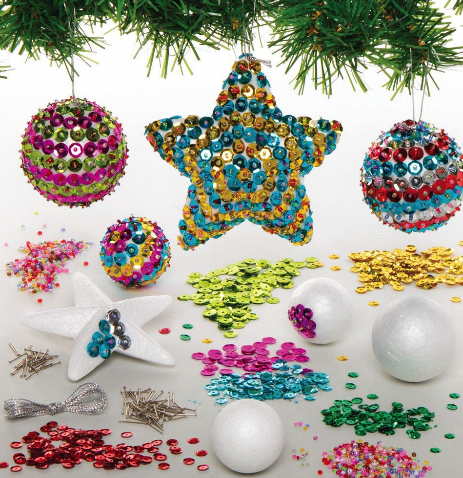 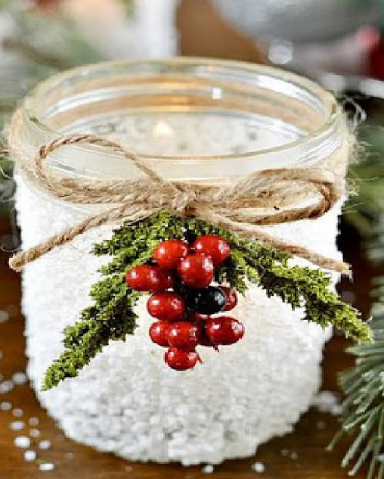 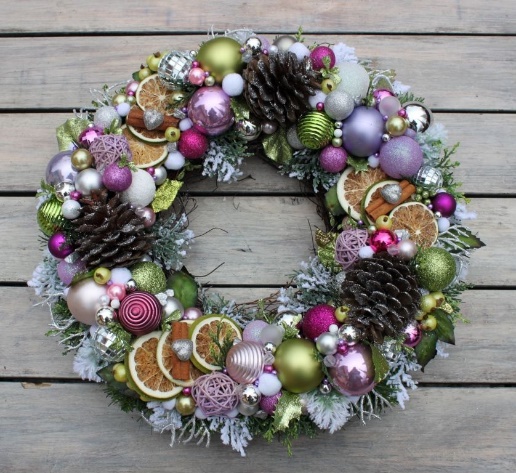 Serdecznie zapraszam na                                                          „Warsztaty wykonywania ozdób świątecznych”(dekoracja bombek, wykonywanie lampionów, stroiki świąteczne) Kiedy: 01.12.2022 r. (czwartek)Czas: w godzinach 15.30 – 18.30Gdzie: stołówka szkolnaDla kogo?  Uczniów, Rodziców, NauczycieliWszystkie wykonane dzieła zostają przekazane                                           na szkolny Jarmark świąteczny  w dn. 13-14-15.12.2022 r.(stoliki przy sali 114/113 - świetlica szkolna)Organizator warsztatów - Kierownik świetlicy – Monika Zimny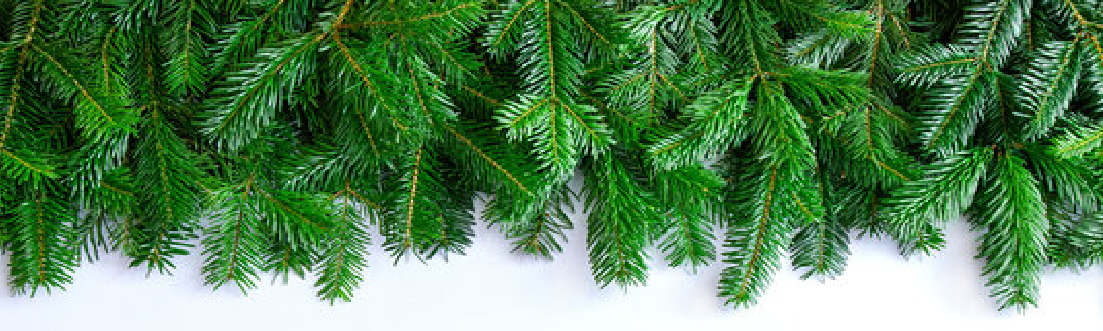 